                                                                                                                Załącznik nr 4 do SWZ………………, …………………… r.ProjektUMOWA Nr ……….zawarta w ……………….. w dniu …………………………………. pomiędzy:Gminą ………………., posiadającą numer NIP …………………………. z siedzibą w ………………………. przy ul. …………………….. …..-………………, reprezentowaną przez …………………………………… — Wójta Gminy przy kontrasygnacie ………………………………………….. — Skarbnika Gminy, zwanym w treści umowy „Zamawiającym', a……………………………………………………….. reprezentowaną …………………………………… zwaną w treści umowy „Wykonawcą”,o następującej treści:§1Zamawiający powierza, a Wykonawca przyjmuje do wykonania kompleksową realizację zamówienia na zorganizowanie i przeprowadzenie usług w ramach projektu „Regionalne wsparcie rozwoju kompetencji kluczowych w pomorskich szkołach”.Przed  rozpoczęciem realizacji zamówienia Wykonawca zobowiązany jest przedłożyć Zamawiającemu szczegółowy  kosztorys zajęć będących przedmiotem zamówienia.Przedmiotem Umowy jest realizacja zajęć dla uczniów oraz szkoleń dla nauczycieli Szkoły Podstawowej im. Rodziny Szreiber w Mikołajkach Pomorskich.Przedmiot zamówienia obejmuje:Przedmiotem zamówienia jest Przeprowadzenie szkoleń / warsztatów dla :- 267 uczniów Szkoły Podstawowej im. Rodziny Szreiber w Mikołajkach Pomorskich,- 33 nauczycieli  Szkoły Podstawowej im. Rodziny Szreiber w Mikołajkach Pomorskich,- 19 uczniów o specjalnych potrzebach rozwojowych i edukacyjnych ze Szkoły Podstawowej im. Rodziny Szreiber w Mikołajkach Pomorskich.Przedmiotem zamówienia jest przeprowadzenie szkoleń/warsztatów  dla uczniów oraz  nauczycieli Szkoły Podstawowej im. Rodziny Szreiber w Mikołajkach Pomorskich tj:1. Przeprowadzenie zajęć – koła zainteresowań dla uczniów Szkoły Podstawowej im. Rodziny Szreiber w Mikołajkach Pomorskich – 140 godzin lekcyjnych w tematyce:- warsztaty budowania pewności siebie, autoprezentacji – 20 h,- zajęcia ruchowe: piłka nożna, zumba, samoobrona – 20h,- zajęcia szycia – 20 h,- zajęcia kulinarne – 20 h,- zajęcia planowania budżetu domowego – 20h,- zajęcia z przedsiębiorczości – 20 h,- zajęcia techniczne – 20h,2. Przeprowadzenie zajęć podnoszenia kompetencji uczniów Szkoły Podstawowej im. Rodziny Szreiber w Mikołajkach Pomorskich poprzez wykorzystanie nowoczesnych technologii:- robotyka, kodowanie i programowanie,- tworzenie prezentacji multimedialnych,- tworzenie filmów,- zakładanie stron www.grup po 10 osób, każda z grup po 30 h zajęć, łącznie 150 godzin lekcyjnych.3.Przeprowadzenie zajęć - Treningu Umiejętności Społecznych dla uczniów Szkoły Podstawowej im. Rodziny Szreiber w Mikołajkach Pomorskich - 5 grup po 1 h w tygodniu, przez okres 30 tygodni, łącznie 150 godzin lekcyjnych.4.Wsparcie psychologa dla uczniów Szkoły Podstawowej im. Rodziny Szreiber w Mikołajkach Pomorskich – 15 h w miesiącu przez 10 miesięcy, łącznie 150 godzin lekcyjnych.5. Przeprowadzenie zajęć gimnastyki korekcyjnej dla uczniów Szkoły Podstawowej im. Rodziny Szreiber w Mikołajkach Pomorskich, 5 grup po 1 h w tygodniu przez okres 30 tygodni, łącznie 150 godzin lekcyjnych.6.  Przeprowadzenie szkoleń dla nauczycieli Szkoły Podstawowej im. Rodziny Szreiber w Mikołajkach Pomorskich z zakresu:„Robotyki, programowania i kodowania” - zgodnie ze standardem kom. Cyfrowych DigComp2.2 – 2 grupy po  1 szkoleniu po  8 godzin, łącznie 2 szkolenia„Trening Umiejętności Społecznych ” – 1 grupa po 1 szkoleniu po  8 godzin, łącznie 1 szkolenie„Wady postawy – jak edukować uczniów podczas zajęć- warsztat praktyczny”- 1 grupa po 1 szkoleniu po 4 godziny, łącznie 1 szkolenie,„Neurodydaktyka jak efektywnie pracować z uczniem” – 1 grupa po 1 szkoleniu po 8 godzin, łącznie 1 szkolenieSzkolenia prowadzone przez wykwalifikowaną kadrę, posiadającą wykształcenie i doświadczenie w pracy z kadrą, zapewnione materiały (materiały w formie papierowej, drukowane na życzenie-zasada DNSH ( nie czyń poważnych szkód), wyżywienie, na zakończenie certyfikaty wydane na podstawie wytycznych Ministerstwa Edukacji. Grant realizowany w ramach dofinansowanego z Unii Europejskiej projektu „Regionalne wsparcie rozwoju kompetencji kluczowych w pomorskich szkołach”. Grant realizowany w ramach Przedsięwzięcia Strategicznego „Regionalne wsparcie szkół i placówek oświatowych”, finansowany ze środków FEP 2021-2027, Działanie 5.8. Edukacja ogólna  i zawodowa, realizowany w formule grantowej zgodnie z art. 41 ustawy z dnia 28 kwietnia 2022 r. o zasadach realizacji zadań finansowanych ze środków europejskich w perspektywie finansowej 2021-2027. Umowa nr 70/U/24 z dnia 19.02.2024 r.§2Za wykonanie przedmiotu umowy Wykonawca otrzyma wynagrodzenie w kwocie brutto: ……………………… zł (słownie: …………………………… złotych ………….).We wskazanej powyżej cenie brutto oferty Wykonawca uwzględnił wszystkie koszty bezpośrednie i pośrednie, niezbędne do poniesienia dla terminowego i prawidłowego wykonania przedmiotu zamówienia, zysk oraz wszystkie wymagane przepisami podatki, składki, ubezpieczenia i opłaty, a w szczególności podatek VAT zgodnie z obowiązującymi przepisami.Wynagrodzenie jest współfinansowane ze środków Funduszy Europejskich dla Pomorza na lata 2021-2027. Zapłata następuje w terminie, nie później niż 15 dni od dnia doręczenia Zamawiającemu prawidłowo wystawionej faktury/rachunku i podpisanego protokołu odbioru oraz list obecności/ dzienniki zajęć, dokumentacji zdjęciowej, w wersji papierowej i w wersji na nośniku danych, tj. płyta CD lub pendrive.Zapłata wynagrodzenia należnego Wykonawcy dokonana będzie na rachunek bankowy Wykonawcy w przypadku rozliczenia dokumentów (m.in. list obecności, dokumentacji zdjęciowej i innych wymagane w tym okresie dokumenty potrzebne do rozliczenia danego okresu rozliczeniowego obejmującego przedmiot umowy). Na podstawie akceptacji dokumentacji zostanie podpisany protokół odbioru, a Wykonawca jest zobowiązany niezwłocznie dostarczyć prawidłowo wypełnioną fakturę/ rachunek.Zamawiający (w związku z finansowaniem ze środków unijnych) zastrzega sobie i instytucjom uprawnionym do kontroli, prawo wglądu do dokumentów Wykonawcy związanych zrealizowaniem zamówienia.Faktura/rachunek za wykonaną usługę wystawiona/y będzie na dane Zamawiającego wskazane w komparycji umowy.Rozliczenia z Wykonawcą będą się odbywały w miesięcznym okresie rozliczeniowym w oparciu o ceny jednostkowe i ilość wykonanych godzin odpowiednio do prowadzonych zajęć wskazanych w ofercie Wykonawcy. Za każde przeprowadzone szkolenie z danego zakresu będzie wystawiona faktura. Płatności dokonywane będą w trakcie realizacji przedmiotu umowy za ich zrealizowane prawidłowo części, końcowa płatność zostanie wykonana po zakończeniu realizacji umowy i podpisaniu przez Zamawiającego protokołu odbioru.Wykonawca oświadcza, że numer rachunku bankowego wskazany na fakturach wystawianych w związku z realizacją umowy jest numerem podanym do Urzędu Skarbowego i jest właściwym dla dokonania rozliczeń na zasadach podzielonej płatności (split payment) zgodnie z ustawą z dnia 11 marca 2004 r. o podatku od towarów i usług. Płatność wynikająca z umowy zostanie dokonana za pośrednictwem metody podzielonej płatności (split payment) dla wskazanego przez Wykonawcę do płatności rachunku bankowego prowadzonego dla działalności gospodarczej.§3Realizacja usług odbywa się w Szkole Podstawowej im. Rodziny Szreiber w Mikołajkach Pomorskich  w okresie 01.09.2024 r. do 31.05.2025 r.W celu prawidłowej realizacji usług Wykonawca musi dysponować materiałami i sprzętem w zależności od potrzeb realizacji usługi. Wykonawca będzie korzystał również z materiałów i sprzętu, którym dysponuje Szkoła.Wykonawca zapewnienia specjalistów/ trenerów do przeprowadzenia usług o odpowiednich kwalifikacjach i doświadczeniu niezbędnym do prawidłowej ich realizacji.Nie dopuszcza się prowadzenia wsparcia drogą elektroniczną, metodą e-learningu, w formie eksternistycznej, itp.; jednakże w przypadku obostrzeń związanych z sytuacją epidemiologiczną Zamawiający zastrzega sobie prawo do zmiany formy prowadzenia zajęć przy użyciu platformy edukacyjnej. Platforma musi spełniać wymogi umożliwiające ciągłą rejestrację prowadzonego spotkania (w czasie rzeczywistym), poświadczenie faktycznej ilości uczestników biorących udział w spotkaniu oraz realizację procedur wynikających z ochrony danych osobowych (RODO).Wykonawca zobowiązuje się do:rzetelnego przygotowywania się do świadczenia usług oraz należytej staranności w realizacji zobowiązań umowy. Wykonawca jest odpowiedzialny za jakość oferowanej usługi;rzetelnego sporządzania i prowadzenia na bieżąco dokumentacji z realizacji przedmiotu zamówienia i dokumentowania własnej pracy, m. in.: protokołu odbioru, dziennika realizacji zajęć i pozostałej dokumentacji;wykonania i dostarczenia wraz z dokumentami rozliczeniowymi do Zamawiającego dokumentacji fotograficznej z realizacji wsparcia (płyta CD dla Zamawiającego zawierająca po minimum 10 zdjęć z każdego rodzaju usługi realizowanej w ramach projektu);przekazywania Zamawiającemu bieżącej informacji o wszelkich nieprawidłowościach w  wykonaniu przedmiotu zamówienia;przestrzegania przepisów o ochronie danych osobowych, zgodnie z Rozporządzeniem Parlamentu Europejskiego i Rady (UE) 2016/679 z dnia 27 kwietnia 2016 r. w sprawie ochrony osób fizycznych w związku z przetwarzaniem danych osobowych i w sprawie swobodnego przepływu takich danych oraz uchylenia dyrektywy 95/46/WE (określane jako "RODO");realizacji wsparcia zgodnie z zasadą równości szans i niedyskryminacji, w tym dostępności dla osób z niepełnosprawnościami i zasady równości szans kobiet i mężczyzn; w szczególności zgodnie z Wytycznymi w zakresie zasady równości szans i niedyskryminacji, w tym dostępności dla osób z niepełnosprawnościami oraz zasady równości szans kobiet i mężczyzn w ramach funduszy unijnych na lata 2014-2020.W ramach realizacji usługi Wykonawca nie może pobierać jakichkolwiek opłat od uczestników projektu. Wykonawca zobowiązuje się do odpowiedniego oznaczenia (zgodnie z „Wytycznymi w zakresie informacji i promocji projektów dofinansowywanych w ramach Funduszy Europejskich dla Pomorza na lata 2021-2027”) dokumentów i materiałów dla osób i podmiotów uczestniczących w projekcie np. zaświadczenia, materiały dydaktyczne, informacyjne, listy obecności, prezentacje multimedialne, itd.§4Wykonawca zapewnia, że posiada wiedzę i doświadczenie, w tym osoby, które będą udzielały wsparcia posiadają niezbędną wiedzę, kwalifikacje, doświadczenie, znajomość tematyki, aktów prawnych, standardów, środowiska dla prawidłowego wykonania umowy.§5Wykonawca jest zobowiązany do stosowania regulacji prawnych dotyczących wykonania zamówienia zgodnych ze stanem prawnym obowiązującym w trakcie trwania umowy.Wykonawca zobowiązuje się do zachowania w tajemnicy wszelkich informacji uzyskanych podczas realizacji przedmiotu umowy.§6Wykonawca zobowiązuje się w okresie do 31 grudnia 2033 r. umożliwienia Zamawiającemu lub innym instytucjom/ podmiotom do tego uprawnionym nieograniczonego prawa wglądu do dokumentów związanych z realizowanym zamówieniem, w tym dokumentów finansowych.§7Zamawiający ma prawo odstąpić od umowy w terminie 60 dni od dnia powzięcia wiadomości o następujących okolicznościach:w przypadku nierozpoczęcia przez Wykonawcę wykonywania obowiązków wynikających z Umowy w terminie z niej wynikającymw przypadku nieuzasadnionego przerwania realizacji Umowy,jeżeli Wykonawca stał się niewypłacalny, zostało wszczęte postępowanie układowe lub likwidacyjne wobec Wykonawcyjeżeli Wykonawca wykonuje swoje obowiązki w sposób nienależyty i pomimo uprzedniego pisemnego wezwania Zamawiającego nie nastąpiła poprawa w wykonaniu tych obowiązkówOdstąpienie od umowy powinno nastąpić w formie pisemnej pod rygorem nieważności takiego oświadczenia i powinno zawierać wskazanie przyczyny odstąpienia.W przypadku odstąpienia od Umowy przez Zamawiającego lub Wykonawcę z przyczyn leżących po stronie Wykonawcy, Wykonawca zapłaci Zamawiającemu karę umowną w wysokości 20% wartości brutto wynagrodzenia określonego w § 2 ust. 1.Kara umowna będzie płatna na podstawie stosownej noty obciążeniowej wystawionej przez Zamawiającego w terminie 14 dni od daty doręczenia noty Wykonawcy.Wykonawca wyraża zgodę na potrącenie kar umownych z przysługującego mu wynagrodzenia. 5. Jeżeli szkoda przewyższa wysokość kary umownej, Zamawiającemu przysługuje roszczenie o zapłatę odszkodowania przewyższającego wysokość zastrzeżonych kar umownych na zasadach ogólnych.Jeżeli Wykonawca nie wykona innych przewidzianych umową czynności lub nie usunie wad powstałych podczas realizacji umowy w terminie 5 dni od daty ich zgłoszenia przez Zamawiającego, to Zamawiający, oprócz uprawnienia wskazanego w ust. 2 i 3, może zlecić usunięcie ich stronie trzeciej na koszt Wykonawcy bez zgody Sądu, a Wykonawca zobowiązany będzie do zapłaty kary umownej w wysokości kosztu tego wykonania.§8Odpowiedzialnym za realizację przedmiotu umowy ze strony Wykonawcy jest …Odpowiedzialnym za nadzór nad realizacją przedmiotu umowy ze strony Zamawiającego jest …………………………………………… .Zmiana osoby odpowiedzialnej za realizację umowy nie stanowi zmiany umowy i może być dokonana w każdym czasie na podstawie pisemnego zawiadomienia każdej ze stron.§9Żadna Strona nie będzie odpowiedzialna za niewykonanie swoich zobowiązań w ramach Umowy w stopniu, w jakim opóźnienie w jej działaniu lub inne niewykonanie jej zobowiązań jest wynikiem Siły Wyższej.Dla potrzeb Umowy „Siła Wyższa” oznacza wydarzenie nadzwyczajne pozostające poza kontrolą Strony, występujące po podpisaniu Umowy jednej ze Stron, przeszkadzające racjonalnemu wykonaniu przez tę Stronę jej obowiązków, nieobejmujące winy własnej lub nienależytej staranności tej Strony i nieprzewidywalne w dacie zawarcia Umowy.Jeżeli Siła Wyższa spowoduje niewykonanie lub nienależyte wykonanie zobowiązań wynikających z Umowy:Strona — o ile będzie to możliwe zawiadomi w terminie 2 dni na piśmie drugą Stronę o powstaniu i zakończeniu tego zdarzenia, w miarę możliwości przedstawiając stosowną dokumentację w tym zakresie;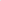 Strony uzgodnią sposób postępowania wobec tego zdarzenia oraz terminy wykonywania zobowiązań z Umowy.Każda ze Stron dołoży najwyższej staranności w celu należytego wykonania zobowiązań z Umowy.Jeżeli Siła Wyższa spowoduje niewykonanie lub nienależyte wykonanie zobowiązań wynikających z Umowy przez okres powyżej 2 (dwóch) tygodni, Strony spotkają się i w dobrej wierze rozpatrzą celowość i warunki rozwiązania lub negocjacji umowy.§10Wszelkie zmiany postanowień niniejszej Umowy wymagają formy pisemnej pod rygorem nieważności.W sprawach nieuregulowanych w umowie zastosowanie mają przepisy polskiego kodeksu cywilnego.Strony deklarują, iż w razie powstania jakiegokolwiek sporu wynikającego z interpretacji lub wykonania umowy, podejmą w dobrej wierze rokowania w celu polubownego rozstrzygnięcia takiego sporu. Jeżeli rokowania, o których mowa powyżej nie doprowadzą do polubownego rozwiązania sporu w terminie 7 dni od pisemnego wezwania do wszczęcia rokowań, spór taki Strony poddają rozstrzygnięciu przez sąd właściwy dla siedziby Zamawiającego.Umowę sporządzono w trzech jednobrzmiących egzemplarzach, z czego jeden otrzymuje Wykonawca, a dwa - Zamawiający.	Zamawiający:	Wykonawca: